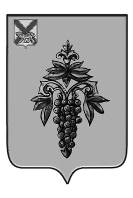 ФИНАНСОВОЕ УПРАВЛЕНИЕАДМИНИСТРАЦИИ ЧУГУЕВСКОГО МУНИЦИПАЛЬНОГО ОКРУГАПРИКАЗ15 ноября.2023 года                                с. Чугуевка                                                   № 31В соответствии с пунктом 2 статьи 154, статьей 264.2 Бюджетного кодекса Российской Федерации,  приказом Министерства финансов Российской Федерации от 28 декабря 2010 года № 191н «Об утверждении Инструкции о порядке составления и представления годовой, квартальной и месячной отчетности об исполнении бюджетов бюджетной системы Российской Федерации», приказом Министерства финансов Российской Федерации от 25 марта 2011 года № 33н «Об утверждении инструкции о порядке составления, представления годовой, квартальной бухгалтерской отчетности государственных (муниципальных) бюджетных и автономных учреждений», руководствуясь «Положением о финансовом управлении администрации Чугуевского муниципального округа», утвержденным решением Думы Чугуевского муниципального округа от 18 сентября 2020 года № 89, в целях обеспечения своевременного и качественного формирования отчета об исполнении бюджета Чугуевского муниципального округаприказываю:Утвердить прилагаемый Порядок представления отчетов об исполнении бюджета Чугуевского муниципального округа и сводной бухгалтерской отчетности муниципальных бюджетных и автономных учреждений Чугуевского муниципального округа (далее – Порядок).Отделу учета и отчетности финансового управления администрации Чугуевского муниципального округа (далее - финансовое управление) довести настоящий приказ до:- главных администраторов доходов бюджета Чугуевского муниципального округа,- главных распорядителей бюджета Чугуевского муниципального округа,- начальников отделов финансового управления.Признать утратившим силу с 01 января 2024 года приказ финансового управления от 26 августа 2020 года № 44 «Об утверждении порядка представления отчетов об исполнении местного бюджета и иной бюджетной отчетности главными администраторами доходов бюджета, главными распорядителями бюджета Чугуевского муниципального округа и сводной бухгалтерской отчетности муниципальных бюджетных и автономных учреждений Чугуевского муниципального округа».Настоящее приказ вступает в силу со дня его официального опубликования и подлежит размещению на официальном сайте Чугуевского муниципального округа в информационно-телекоммуникационной сети «Интернет» и распространяет своё действие на правоотношения, возникшие с 1 января 2024 года.Контроль за исполнением настоящего приказа оставляю за собой.УТВЕРЖДЕНприказом финансового управления администрации Чугуевского муниципального округаот 15 ноября 2023года № 31Порядок представления отчетов об исполнении бюджета Чугуевского муниципального округа и сводной бухгалтерской отчетности муниципальных бюджетных и автономных учреждений Чугуевского муниципального округа1. Настоящий Порядок регламентирует представление в финансовое управление отчетов об исполнении бюджета Чугуевского муниципального округа и иной бюджетной отчетности главными администраторами доходов, главными распорядителями бюджета Чугуевского муниципального округа и сводной бухгалтерской отчетности муниципальных бюджетных и автономных учреждений Чугуевского муниципального округа (далее - субъекты бюджетной отчетности).2. Субъекты бюджетной отчетности представляют в финансовое управление отчетность об исполнении бюджета муниципального округа.3. Бюджетная отчетность об исполнении бюджета Чугуевского муниципального округа, бухгалтерская отчетность бюджетных и автономных учреждений муниципального округа (далее – бюджетная отчетность) составляется по формам и в соответствии с единой методологией и стандартами, установленными Министерством финансов Российской Федерации.Финансовое управление может запросить дополнительные формы бюджетной отчетности в составе месячной, квартальной, годовой бюджетной отчетности.4. Бюджетная отчетность формируется и представляется в финансовое управление в виде электронного документа в программном комплексе «СВОД – СМАРТ».5. Бюджетная отчетность в программном комплексе «СВОД – СМАРТ» подписывается руководителем субъекта бюджетной отчетности, руководителем планово-экономической службы, главным бухгалтером субъекта отчетности (в случае их отсутствия - уполномоченными лицами) со статусом «Готов к проверке».6. Ответственность за своевременное представление полной о достоверной  бюджетной отчетности несет главный бухгалтер субъекта отчетности.7. Финансовое управление проводит проверку представленной ему бюджетной отчетности на соответствие требованиям к ее составлению и представлению, установленным Инструкциями:- «Об утверждении инструкции о порядке составления и представления годовой, квартальной и месячной отчетности об исполнении бюджетов бюджетной системы Российской Федерации», утвержденной приказом Министерства финансов Российской Федерации от 28 декабря 2010 года № 191н (далее – Инструкция № 191н);- «Об утверждении инструкции о порядке составления, представления годовой, квартальной бухгалтерской отчетности государственных (муниципальных) бюджетных и автономных учреждений», утвержденной приказом Министерства финансов Российской Федерации от 25 марта 2011 года № 33н (далее – Инструкция № 33н);- правовыми актами финансового управления, устанавливающими дополнительные формы бюджетной отчетности.8. Камеральная проверка бюджетной отчетности осуществляется путем выверки показателей представленной бюджетной отчетности по установленным Министерством финансов Российской Федерации (финансовым управлением – применительно к дополнительным формам бюджетной отчетности) контрольным соотношениям.9. В случае выявления в ходе проведения камеральной проверки бюджетной отчетности несоответствия требованиям, предъявленным к ее составлению и представлению, финансовое управление извещает об этом субъекты отчетности не позднее рабочего дня, следующего за днем выявления несоответствия, путем изменения в программном комплексе «СВОД – СМАРТ» в разделе «Реквизиты» статуса бюджетной отчетности «На доработке» и ввода текстового сообщения в поле «Комментарий» с указанием допущенных нарушений и срока их устранения.Субъекты отчетности обязаны в течение указанного срока устранить нарушения в целях приведения бюджетной отчетности в соответствие с установленными требованиями.10. По результатам проведенной камеральной проверки бюджетной отчетности финансовое управление уведомляет субъектов бюджетной отчетности о принятии бюджетной отчетности в следующем порядке:- в части месячной и квартальной бюджетной отчетности – после получения положительного результата по факту проведения министерством финансов Приморского края камеральной проверки отчетности об исполнении бюджета Чугуевского муниципального округа путем изменения статуса представленных форм отчетности в программном комплексе «СВОД – СМАРТ» на статус, подтверждающий принятие отчетности « Утвержден»;- в части годовой бюджетной отчетности – в срок, не позднее 15 рабочих дней после получения от министерства финансов Приморского края уведомления о принятии отчетности за отчетный финансовый год путем изменения статуса представленных форм отчетности в программном комплексе «СВОД – СМАРТ» на статус, подтверждающий принятие отчетности «Утвержден» и направления субъектам отчетности уведомления о принятии отчетности (далее – Уведомление).11. Уведомление формируется и направляется в программном комплексе «СВОД – СМАРТ» с применением ЭП.12. Бюджетная отчетность представляется в финансовое управление субъектами отчетности муниципального образования в следующие сроки:- месячная и квартальная отчетность не позднее 5 числа месяца, следующего за отчетным;- месячная и квартальная отчетность в части отчета, содержащего данные о принятии и исполнении получателями бюджетных средств бюджетных обязательств в ходе реализации национальных проектов (программ), комплексного плана модернизации и расширения магистральной инфраструктуры (региональных проектов в составе национальных проектов) (ф. 0503128-НП; ф. 0503738-НП) – не позднее 10 числа месяца, следующего за отчетным периодом;- годовая отчетность - в срок, предусмотренный графиком представления годовой бюджетной отчетности.График представления годовой бюджетной отчетности за отчетный финансовый год утверждается приказом финансового управления.Об утверждении Порядка представления отчетов об исполнении бюджета Чугуевского муниципального округа и сводной бухгалтерской отчетности муниципальных бюджетных и автономных учреждений Чугуевского муниципального округаЗаместитель главы администрацииЧугуевского муниципального округа – начальник финансового управления В. В. Потапенко